Cheddleton Parish Council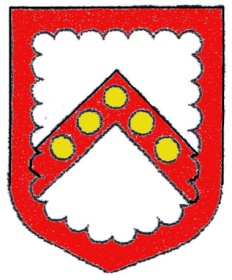 Clerk:   Ms. L. J. Eyre                                  Telephone:  01538 385223  34, The Walks, Leek, Staffs, ST13 8BY.      Email: louise.eyre.cheddletonpc@sky.com3rd. March 2021.Dear Sir/Madam,L01-20 The Local Authorities and Police and Crime Panels (Coronavirus) (Flexibility of Local Authority and Police and Crime Panel Meetings) (England and Wales) Regulations 2020.All members of the Footpath & Countryside Committee are hereby summoned to the online Zoom Parish Council Meeting on Tuesday, 9th. March 2021 at 7:30pm.  An agenda for the meeting is set out below (this is an abridged agenda, items not included will be addressed at a future meeting).Ms. L.J. EyreParish Clerk.	AGENDAApologies.Minutes of the Meeting 10th. November 2020.Matters arising therefrom.Correspondence: -Case ID - 20009775 Local Government & Social Care Ombudsman.Definitive Map application LG659G Churnet Valley Railway.Update on Community Paths Initiative Funding Project.Accessibility issues Footpath 62 - CheddletonUpdate on Footpath 19 - Cheddleton.Update on Footpath 23 - Cheddleton.Update on the Restoration of the Buttercross.Update on Staffordshire County Council outstanding directions.Update on Appeal FPS/D3450/14A/4 - Ashcombe Park.Update/Survey of Paths in the Parish - Volunteers.Volunteers protective clothing.Footpath 38 - Cheddleton - Tree Thinning machinery support.Himalayan Balsam/Knotweed.Update on Deep Hayes Country Park.Any Noted Footpath Obstructions.Waymarking.Countryside.Forward Agenda Items.Zoom MeetingTopic: #2 Footpath & Countryside Committee MeetingTime: Mar 9, 2021 07:30 PM LondonJoin Zoom Meetinghttps://us02web.zoom.us/j/83185404431?pwd=N2pPWVRJdmpoL0pad3FDUWszQXhpZz09Meeting ID: 831 8540 4431Passcode: 803671